GOVERNO DO ESTADO DE SÃO PAULO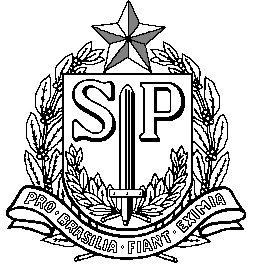 SECRETARIA DE ESTADO DA EDUCAÇÃO DIRETORIA DE ENSINO – REGIÃO SÃO JOÃO DA BOA VISTAPROGRAMA ENSINO INTEGRALANOS FINAIS DO ENSINO FUNDAMENTAL E ENSINO MÉDIOEDITAL DE CREDENCIAMENTO 2018A Dirigente Regional de Ensino da Região de São João da Boa Vista comunica a abertura da inscrição para atuação em Regime de Dedicação Plena e Integral - RDPI na Escola Estadual do Programa Ensino Integral EE ”Professor Virgílio Marcondes de Castro”, município de São João da Boa Vista, 01 vaga para docente habilitado/ readaptado Sala de Leitura.Esse credenciamento tem o objetivo de preencher a vaga existente na escola acima citada, tendo em vista o disposto na Lei Complementar 1.164, de 04/01/2012, alterada pela Lei Complementar 1.191, de 28/12/2012, bem como o Decreto 59.354, de 15/07/2013, Resolução SE 57, de 25/10/2016 e a Resolução SE 19, de 02/04/2015. O edital que rege este processo de credenciamento tem como referência específica o artigo 12º da Resolução 57/2016, conforme abaixo:Artigo 12 – A classificação final do processo seletivo de credenciamento será válida ao longo do ano letivo subsequente ao de abertura de inscrição. Parágrafo único - No ano de validade do cadastro-reserva, quando o número de candidatos credenciados de determinada disciplina da matriz curricular for insuficiente para o preenchimento das vagas existentes, poderá haver abertura de nova inscrição, somente para essa disciplina, até a data-limite de setembro do referido ano, sendo que esse novo cadastro terá validade pelo ano letivo da abertura.REGIME DE DEDICAÇÃO PLENA E INTEGRAL (RDPI): no Programa Ensino Integral os educadores atuam em regime de dedicação exclusiva à escola por 40 horas semanais, cumpridas na unidade escolar em sua totalidade. Durante o horário de funcionamento do Programa, o educador está impedido de exercer qualquer outra atividade remunerada, pública ou privada.Pelas atribuições e adicionais pertinentes às especificidades do Programa os educadores, em Regime de Dedicação Plena e Integral, recebem 75% de gratificação sobre o salário-base (Gratificação de Dedicação Plena e Integral - GDPI). 1.2.1- Essas atribuições envolvem: nos Anos Finais do Ensino Fundamental e no Ensino Médio as disciplinas da parte diversificada, as ações de planejamento estratégico, numa gestão voltada a resultados, a tutoria aos alunos para apoio a seu Projeto de Vida, e a substituição de ausências entre os pares. DOS CRITÉRIOS DE ELEGIBILIDADE para atuação em Regime de Dedicação Plena e Integral, para exercer a função docente, desde que comprove:Situação funcional:Ser titular de cargo de professor (PEB I, PEB II), ou;Ser docente estável, nos termos da Constituição Federal de 1988, ou;Ser docente estável, nos termos da Consolidação das Leis do Trabalho (CLT), ou;Ser docente ocupante de função-atividade (Categoria F);Poderão também participar do Processo de Credenciamento, nos termos deste item, docentes que se encontrem em situação de Professor Readaptado, neste caso, apenas para atuação em Sala/Ambiente de Leitura, desde que o rol de atividades previstos pelo CAAS seja compatível com as atribuições previstas para a função no Programa Ensino Integral.Formação: para atuação nos Anos Finais do Ensino Fundamental e no Ensino Médio: Licenciatura Plena, ser portador de diploma, devidamente registrado, de licenciatura plena em componente curricular específico, para atuar como docente especialista. Experiência na rede pública estadual: no mínimo 3 anos de efetivo exercício, no magistério público estadual, comprovados até a data de 30/12/2017.Expressar adesão voluntária ao Regime de Dedicação Plena e Integral – RDPI, em uma das escolas do Programa Ensino Integral. ETAPAS DO PROCESSO DE CREDENCIAMENTO Inscrição: etapa em que o candidato se inscreve no programa, fornece informações sobre experiência e formação, bem como responde a uma pré-avaliação baseada em questões sobre o Programa Ensino Integral. A condição de elegibilidade será consultada no momento da inscrição e o candidato ficará impedido de continuar caso não atenda os critérios, conforme informações contidas no cadastro funcional.As inscrições serão efetuadas no dia 18/06/2018 – 2ª feira, das 8h30min às 11h30min e das 13h30min às 16h30min, na sede da Diretoria de Ensino Região de São João da Boa Vista, Rua Getúlio Vargas, nº 507, Centro, São João da Boa Vista, SP.As entrevistas ocorrerão na etapa presencial em que o interessado terá avaliado o seu perfil do profissional para atuação no modelo pedagógico das Escolas Estaduais do Programa Ensino Integral, mediante avaliação por competência e ocorrerá no dia 18/06/2018 – 2ª feira, das 8h30min às 11h30min e das 13h30min às 16h30min.Período de Classificação: 20/06/2018.Classificação dos candidatos: o processo seletivo de credenciamento será classificatório e deverá considerar:I – o comprometimento do profissional com a respectiva atuação no magistério da rede estadual de ensino, avaliado mediante análise de seu histórico de assiduidade, relativo aos 3 (três) últimos anos letivos, contados retroativamente à data-base de  30/12/2017; II –  o perfil do profissional de acordo com as competências esperadas para atuação em Regime de Dedicação Plena e Integral nas escolas de Anos Finais do Ensino Fundamental  e nas escolas de Ensino Médio:Protagonismo: promove o protagonismo juvenil, ajudando a formar pessoas autônomas, solidárias e competentes e sendo protagonista em sua própria atuação.Domínio do conhecimento e contextualização: possui domínio de sua área de conhecimento, sendo capaz de comunicá-la e contextualizá-la, relacionando-a com a realidade do aluno, à prática, às disciplinas da Base Nacional Comum, à parte diversificada, às atividades complementares e aos Projetos de Vida.Disposição ao autodesenvolvimento contínuo: busca continuamente aprender e se desenvolver como pessoa e profissional, apresentando predisposição para reavaliar suas práticas, tecnologias, ferramentas e formas de pensar. Relacionamento e corresponsabilidade: desenvolve relacionamentos positivos com alunos, professores, funcionários, direção, pais e responsáveis e atua de forma corresponsável tendo em vista o desenvolvimento dos alunos e profissionais da escola.Solução e criatividade: tem visão crítica e foca em solucionar os problemas que identifica, criando caminhos alternativos sempre que necessário. Publicação da classificação no DOE, dia 21/06/2018.Recursos, processados manualmente pela DE, no dia 22/06/2018.Publicação da classificação final pós recurso DOE, até 23/06/2018. Alocação dos candidatos na vaga, no dia 25/06/2018, na Sede da Diretoria de Ensino – Região de São João da Boa Vista.DOCUMENTOS NECESSÁRIOS que deverão ser apresentados pelo candidato no momento da inscrição/ entrevista, no dia 18/06/2018 – 2ª feira, das 8h30min às 11h30min e das 13h30min às 16h30min:Cópia de Cédula de Identidade (RG);Cópia do Cadastro de Pessoa Física (CPF);Impressão de telas do sistema GDAE, na funcionalidade “Inscrição para Atribuição de Aulas” em tamanho legível, constando dados gerais, dados pessoais e situação funcional (3 telas);Atestado de Frequência (AF) dos últimos três anos, considerados até 30/12/2017 (documento deverá ser solicitado na escola sede do cargo ou função);Documentos que comprovem as informações de titulação/formação: Cópia do Diploma de licenciatura e respectivo Histórico Escolar; Caso não se comprove algum dado ou informação prestada no momento da inscrição, o candidato não será credenciado para atuar no Programa Ensino Integral.Silvia Helena Dalbon BarbosaDirigente Regional de EnsinoDE Região de São João da Boa Vista